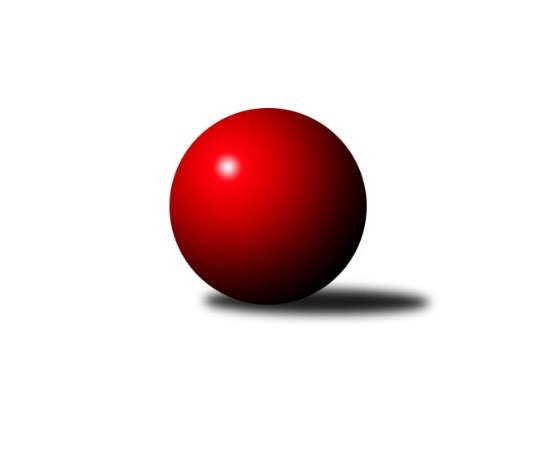 Č.9Ročník 2018/2019	24.5.2024 3. KLM A 2018/2019Statistika 9. kolaTabulka družstev:		družstvo	záp	výh	rem	proh	skore	sety	průměr	body	plné	dorážka	chyby	1.	Kuželky Aš	9	7	0	2	45.0 : 27.0 	(123.0 : 93.0)	3238	14	2162	1076	26.6	2.	TJ Lokomotiva Ústí n. L.	9	6	0	3	46.0 : 26.0 	(120.0 : 96.0)	3251	12	2176	1075	25.7	3.	SKK Rokycany ˝B˝	9	5	1	3	40.0 : 32.0 	(110.0 : 106.0)	3276	11	2198	1078	30.2	4.	SKK Podbořany	9	5	0	4	37.0 : 35.0 	(102.5 : 113.5)	3229	10	2183	1046	34.9	5.	SK Škoda VS Plzeň	9	5	0	4	36.0 : 36.0 	(103.0 : 113.0)	3235	10	2168	1066	31.1	6.	TJ Kovohutě Příbram	9	5	0	4	34.5 : 37.5 	(105.0 : 111.0)	3193	10	2149	1044	29.1	7.	KK Hvězda Trnovany B	9	4	0	5	34.0 : 38.0 	(109.5 : 106.5)	3224	8	2170	1054	27.8	8.	TJ Elektrárny Kadaň	9	4	0	5	34.0 : 38.0 	(108.0 : 108.0)	3223	8	2167	1055	29	9.	Kuželky Jiskra Hazlov	9	4	0	5	32.0 : 40.0 	(108.0 : 108.0)	3181	8	2155	1026	28.7	10.	TJ Teplice Letná	9	3	1	5	37.5 : 34.5 	(107.5 : 108.5)	3234	7	2192	1042	32.7	11.	CB Dobřany B	9	3	0	6	31.0 : 41.0 	(102.5 : 113.5)	3237	6	2184	1053	32.6	12.	TJ Blatná	9	2	0	7	25.0 : 47.0 	(97.0 : 119.0)	3216	4	2155	1061	33.8Tabulka doma:		družstvo	záp	výh	rem	proh	skore	sety	průměr	body	maximum	minimum	1.	TJ Lokomotiva Ústí n. L.	4	4	0	0	27.0 : 5.0 	(62.0 : 34.0)	3418	8	3452	3360	2.	TJ Kovohutě Příbram	4	4	0	0	20.5 : 11.5 	(54.0 : 42.0)	3204	8	3276	3144	3.	Kuželky Jiskra Hazlov	5	4	0	1	25.5 : 14.5 	(69.5 : 50.5)	3301	8	3369	3221	4.	Kuželky Aš	3	3	0	0	19.5 : 4.5 	(48.5 : 23.5)	3276	6	3303	3228	5.	SKK Podbořany	5	3	0	2	22.0 : 18.0 	(56.5 : 63.5)	3243	6	3293	3222	6.	TJ Teplice Letná	6	3	0	3	28.5 : 19.5 	(73.0 : 71.0)	3228	6	3320	3183	7.	SKK Rokycany ˝B˝	4	2	1	1	18.0 : 14.0 	(47.0 : 49.0)	3256	5	3284	3229	8.	TJ Elektrárny Kadaň	4	2	0	2	16.0 : 16.0 	(46.0 : 50.0)	3183	4	3210	3134	9.	KK Hvězda Trnovany B	5	2	0	3	19.0 : 21.0 	(64.5 : 55.5)	3270	4	3343	3216	10.	SK Škoda VS Plzeň	5	2	0	3	19.0 : 21.0 	(60.5 : 59.5)	3231	4	3342	3121	11.	CB Dobřany B	4	1	0	3	12.0 : 20.0 	(42.0 : 54.0)	3294	2	3339	3209	12.	TJ Blatná	5	0	0	5	11.0 : 29.0 	(51.5 : 68.5)	3169	0	3204	3127Tabulka venku:		družstvo	záp	výh	rem	proh	skore	sety	průměr	body	maximum	minimum	1.	Kuželky Aš	6	4	0	2	25.5 : 22.5 	(74.5 : 69.5)	3231	8	3287	3157	2.	SK Škoda VS Plzeň	4	3	0	1	17.0 : 15.0 	(42.5 : 53.5)	3236	6	3355	3133	3.	SKK Rokycany ˝B˝	5	3	0	2	22.0 : 18.0 	(63.0 : 57.0)	3279	6	3474	3201	4.	SKK Podbořany	4	2	0	2	15.0 : 17.0 	(46.0 : 50.0)	3226	4	3400	3094	5.	KK Hvězda Trnovany B	4	2	0	2	15.0 : 17.0 	(45.0 : 51.0)	3212	4	3296	3120	6.	TJ Blatná	4	2	0	2	14.0 : 18.0 	(45.5 : 50.5)	3228	4	3353	3145	7.	CB Dobřany B	5	2	0	3	19.0 : 21.0 	(60.5 : 59.5)	3226	4	3396	3021	8.	TJ Lokomotiva Ústí n. L.	5	2	0	3	19.0 : 21.0 	(58.0 : 62.0)	3217	4	3256	3201	9.	TJ Elektrárny Kadaň	5	2	0	3	18.0 : 22.0 	(62.0 : 58.0)	3231	4	3311	3147	10.	TJ Kovohutě Příbram	5	1	0	4	14.0 : 26.0 	(51.0 : 69.0)	3191	2	3263	3102	11.	TJ Teplice Letná	3	0	1	2	9.0 : 15.0 	(34.5 : 37.5)	3236	1	3266	3203	12.	Kuželky Jiskra Hazlov	4	0	0	4	6.5 : 25.5 	(38.5 : 57.5)	3151	0	3249	3092Tabulka podzimní části:		družstvo	záp	výh	rem	proh	skore	sety	průměr	body	doma	venku	1.	Kuželky Aš	9	7	0	2	45.0 : 27.0 	(123.0 : 93.0)	3238	14 	3 	0 	0 	4 	0 	2	2.	TJ Lokomotiva Ústí n. L.	9	6	0	3	46.0 : 26.0 	(120.0 : 96.0)	3251	12 	4 	0 	0 	2 	0 	3	3.	SKK Rokycany ˝B˝	9	5	1	3	40.0 : 32.0 	(110.0 : 106.0)	3276	11 	2 	1 	1 	3 	0 	2	4.	SKK Podbořany	9	5	0	4	37.0 : 35.0 	(102.5 : 113.5)	3229	10 	3 	0 	2 	2 	0 	2	5.	SK Škoda VS Plzeň	9	5	0	4	36.0 : 36.0 	(103.0 : 113.0)	3235	10 	2 	0 	3 	3 	0 	1	6.	TJ Kovohutě Příbram	9	5	0	4	34.5 : 37.5 	(105.0 : 111.0)	3193	10 	4 	0 	0 	1 	0 	4	7.	KK Hvězda Trnovany B	9	4	0	5	34.0 : 38.0 	(109.5 : 106.5)	3224	8 	2 	0 	3 	2 	0 	2	8.	TJ Elektrárny Kadaň	9	4	0	5	34.0 : 38.0 	(108.0 : 108.0)	3223	8 	2 	0 	2 	2 	0 	3	9.	Kuželky Jiskra Hazlov	9	4	0	5	32.0 : 40.0 	(108.0 : 108.0)	3181	8 	4 	0 	1 	0 	0 	4	10.	TJ Teplice Letná	9	3	1	5	37.5 : 34.5 	(107.5 : 108.5)	3234	7 	3 	0 	3 	0 	1 	2	11.	CB Dobřany B	9	3	0	6	31.0 : 41.0 	(102.5 : 113.5)	3237	6 	1 	0 	3 	2 	0 	3	12.	TJ Blatná	9	2	0	7	25.0 : 47.0 	(97.0 : 119.0)	3216	4 	0 	0 	5 	2 	0 	2Tabulka jarní části:		družstvo	záp	výh	rem	proh	skore	sety	průměr	body	doma	venku	1.	KK Hvězda Trnovany B	0	0	0	0	0.0 : 0.0 	(0.0 : 0.0)	0	0 	0 	0 	0 	0 	0 	0 	2.	TJ Elektrárny Kadaň	0	0	0	0	0.0 : 0.0 	(0.0 : 0.0)	0	0 	0 	0 	0 	0 	0 	0 	3.	TJ Teplice Letná	0	0	0	0	0.0 : 0.0 	(0.0 : 0.0)	0	0 	0 	0 	0 	0 	0 	0 	4.	TJ Lokomotiva Ústí n. L.	0	0	0	0	0.0 : 0.0 	(0.0 : 0.0)	0	0 	0 	0 	0 	0 	0 	0 	5.	Kuželky Jiskra Hazlov	0	0	0	0	0.0 : 0.0 	(0.0 : 0.0)	0	0 	0 	0 	0 	0 	0 	0 	6.	TJ Blatná	0	0	0	0	0.0 : 0.0 	(0.0 : 0.0)	0	0 	0 	0 	0 	0 	0 	0 	7.	CB Dobřany B	0	0	0	0	0.0 : 0.0 	(0.0 : 0.0)	0	0 	0 	0 	0 	0 	0 	0 	8.	SK Škoda VS Plzeň	0	0	0	0	0.0 : 0.0 	(0.0 : 0.0)	0	0 	0 	0 	0 	0 	0 	0 	9.	Kuželky Aš	0	0	0	0	0.0 : 0.0 	(0.0 : 0.0)	0	0 	0 	0 	0 	0 	0 	0 	10.	SKK Podbořany	0	0	0	0	0.0 : 0.0 	(0.0 : 0.0)	0	0 	0 	0 	0 	0 	0 	0 	11.	TJ Kovohutě Příbram	0	0	0	0	0.0 : 0.0 	(0.0 : 0.0)	0	0 	0 	0 	0 	0 	0 	0 	12.	SKK Rokycany ˝B˝	0	0	0	0	0.0 : 0.0 	(0.0 : 0.0)	0	0 	0 	0 	0 	0 	0 	0 Zisk bodů pro družstvo:		jméno hráče	družstvo	body	zápasy	v %	dílčí body	sety	v %	1.	Martin Zahálka st.	TJ Lokomotiva Ústí n. L. 	8	/	9	(89%)	25	/	36	(69%)	2.	Jiří Zemánek 	KK Hvězda Trnovany B 	8	/	9	(89%)	24	/	36	(67%)	3.	Vladimír Šána 	SKK Podbořany  	8	/	9	(89%)	23	/	36	(64%)	4.	Petr Jedlička 	Kuželky Aš 	8	/	9	(89%)	23	/	36	(64%)	5.	Alexandr Trpišovský 	TJ Teplice Letná 	8	/	9	(89%)	22	/	36	(61%)	6.	Martin Vrbata 	Kuželky Aš 	7.5	/	9	(83%)	25	/	36	(69%)	7.	Jaroslav Wagner 	SKK Podbořany  	7	/	8	(88%)	23.5	/	32	(73%)	8.	Jiří Vokurka 	TJ Blatná 	7	/	9	(78%)	24	/	36	(67%)	9.	Jan Hybš 	TJ Teplice Letná 	7	/	9	(78%)	21.5	/	36	(60%)	10.	Vratislav Kubita 	KK Hvězda Trnovany B 	6.5	/	8	(81%)	18	/	32	(56%)	11.	Ota Maršát st.	Kuželky Aš 	6.5	/	9	(72%)	25	/	36	(69%)	12.	Jaroslav Roj 	TJ Kovohutě Příbram  	6	/	7	(86%)	21.5	/	28	(77%)	13.	Karel Bučko 	TJ Elektrárny Kadaň 	6	/	8	(75%)	23	/	32	(72%)	14.	Martin Prokůpek 	SKK Rokycany ˝B˝ 	6	/	8	(75%)	21	/	32	(66%)	15.	Jaroslav Bulant 	Kuželky Aš 	6	/	8	(75%)	18	/	32	(56%)	16.	Roman Pivoňka 	CB Dobřany B 	6	/	9	(67%)	18.5	/	36	(51%)	17.	Lukáš Hanzlík 	TJ Teplice Letná 	5.5	/	9	(61%)	18	/	36	(50%)	18.	Evžen Cígl 	TJ Blatná 	5	/	5	(100%)	14	/	20	(70%)	19.	Miroslav Wedlich 	TJ Lokomotiva Ústí n. L. 	5	/	6	(83%)	16.5	/	24	(69%)	20.	Jan Holšan 	SKK Rokycany ˝B˝ 	5	/	6	(83%)	15.5	/	24	(65%)	21.	Pavel Říhánek 	SK Škoda VS Plzeň  	5	/	7	(71%)	14.5	/	28	(52%)	22.	Martin Vít 	SK Škoda VS Plzeň  	5	/	8	(63%)	19.5	/	32	(61%)	23.	Jakub Dařílek 	TJ Lokomotiva Ústí n. L. 	5	/	8	(63%)	18	/	32	(56%)	24.	Miroslav Repčík 	Kuželky Jiskra Hazlov  	5	/	9	(56%)	21	/	36	(58%)	25.	Milan Grejtovský 	TJ Lokomotiva Ústí n. L. 	5	/	9	(56%)	20.5	/	36	(57%)	26.	Michal Hrdina 	TJ Elektrárny Kadaň 	5	/	9	(56%)	20.5	/	36	(57%)	27.	Rudolf Hofmann 	SKK Podbořany  	5	/	9	(56%)	19.5	/	36	(54%)	28.	Dominik Novotný 	CB Dobřany B 	5	/	9	(56%)	19	/	36	(53%)	29.	Tomáš Štraicher 	TJ Lokomotiva Ústí n. L. 	5	/	9	(56%)	17.5	/	36	(49%)	30.	Jan Filip 	TJ Teplice Letná 	5	/	9	(56%)	17.5	/	36	(49%)	31.	David Hošek 	TJ Kovohutě Příbram  	4.5	/	8	(56%)	17	/	32	(53%)	32.	Miroslav Náhlovský 	KK Hvězda Trnovany B 	4	/	5	(80%)	14	/	20	(70%)	33.	Petr Svoboda 	SK Škoda VS Plzeň  	4	/	6	(67%)	12	/	24	(50%)	34.	Tomáš Číž 	TJ Kovohutě Příbram  	4	/	7	(57%)	14	/	28	(50%)	35.	Petr Fara 	SKK Rokycany ˝B˝ 	4	/	8	(50%)	15	/	32	(47%)	36.	Jan Koubský 	CB Dobřany B 	4	/	9	(44%)	19	/	36	(53%)	37.	Milan Findejs 	SK Škoda VS Plzeň  	4	/	9	(44%)	18	/	36	(50%)	38.	Roman Lipchavský 	CB Dobřany B 	4	/	9	(44%)	17	/	36	(47%)	39.	David Repčík 	Kuželky Jiskra Hazlov  	4	/	9	(44%)	17	/	36	(47%)	40.	Jakub Solfronk 	SK Škoda VS Plzeň  	4	/	9	(44%)	16.5	/	36	(46%)	41.	Milan Vicher 	SK Škoda VS Plzeň  	4	/	9	(44%)	15.5	/	36	(43%)	42.	Ondřej Bína 	Kuželky Jiskra Hazlov  	3.5	/	6	(58%)	16	/	24	(67%)	43.	Stanislav Novák 	Kuželky Jiskra Hazlov  	3.5	/	8	(44%)	17.5	/	32	(55%)	44.	Pavel Andrlík ml.	SKK Rokycany ˝B˝ 	3	/	3	(100%)	7	/	12	(58%)	45.	Petr Dvořák 	TJ Elektrárny Kadaň 	3	/	5	(60%)	10	/	20	(50%)	46.	Luboš Řezáč 	TJ Kovohutě Příbram  	3	/	7	(43%)	13	/	28	(46%)	47.	Petr Kubita 	KK Hvězda Trnovany B 	3	/	7	(43%)	12	/	28	(43%)	48.	Milan Vrabec 	CB Dobřany B 	3	/	7	(43%)	11	/	28	(39%)	49.	Oldřich Hendl 	TJ Kovohutě Příbram  	3	/	8	(38%)	16	/	32	(50%)	50.	Daniel Lukáš 	TJ Elektrárny Kadaň 	3	/	8	(38%)	15	/	32	(47%)	51.	Radek Kandl 	KK Hvězda Trnovany B 	3	/	8	(38%)	15	/	32	(47%)	52.	Stanislav Kníže 	TJ Blatná 	3	/	8	(38%)	13.5	/	32	(42%)	53.	Libor Bureš 	SKK Rokycany ˝B˝ 	3	/	9	(33%)	18	/	36	(50%)	54.	Jindřich Formánek 	TJ Teplice Letná 	3	/	9	(33%)	15.5	/	36	(43%)	55.	Pavel Repčík 	Kuželky Jiskra Hazlov  	3	/	9	(33%)	15.5	/	36	(43%)	56.	Jan Hák 	TJ Elektrárny Kadaň 	3	/	9	(33%)	14.5	/	36	(40%)	57.	Pavel Stupka 	SKK Podbořany  	3	/	9	(33%)	11	/	36	(31%)	58.	Roman Pytlík 	SKK Rokycany ˝B˝ 	2	/	2	(100%)	5	/	8	(63%)	59.	Petr Haken 	Kuželky Jiskra Hazlov  	2	/	2	(100%)	4	/	8	(50%)	60.	Jaroslav Lefner 	TJ Elektrárny Kadaň 	2	/	3	(67%)	6	/	12	(50%)	61.	Tomáš Vrána 	TJ Lokomotiva Ústí n. L. 	2	/	4	(50%)	9	/	16	(56%)	62.	Jan Ambra 	TJ Elektrárny Kadaň 	2	/	5	(40%)	10	/	20	(50%)	63.	Martin Provazník 	CB Dobřany B 	2	/	6	(33%)	12	/	24	(50%)	64.	Ladislav Moulis 	SKK Rokycany ˝B˝ 	2	/	6	(33%)	12	/	24	(50%)	65.	Martin Čistý 	TJ Kovohutě Příbram  	2	/	7	(29%)	11.5	/	28	(41%)	66.	Jiří Vaňata 	TJ Blatná 	2	/	7	(29%)	10	/	28	(36%)	67.	Josef Hůda 	TJ Kovohutě Příbram  	2	/	7	(29%)	9	/	28	(32%)	68.	Martin Hurta 	Kuželky Aš 	2	/	9	(22%)	16	/	36	(44%)	69.	Vladislav Krusman 	SKK Podbořany  	2	/	9	(22%)	13	/	36	(36%)	70.	Matěj Novák 	Kuželky Jiskra Hazlov  	2	/	9	(22%)	12	/	36	(33%)	71.	Jan Endršt 	SKK Rokycany ˝B˝ 	1	/	1	(100%)	3.5	/	4	(88%)	72.	Jiří Šípek 	TJ Lokomotiva Ústí n. L. 	1	/	1	(100%)	3	/	4	(75%)	73.	Martin Procházka 	SKK Rokycany ˝B˝ 	1	/	1	(100%)	3	/	4	(75%)	74.	Kamil Srkal 	SKK Podbořany  	1	/	1	(100%)	3	/	4	(75%)	75.	Michael Wittwar 	Kuželky Jiskra Hazlov  	1	/	2	(50%)	5	/	8	(63%)	76.	Jan Salajka 	TJ Teplice Letná 	1	/	2	(50%)	4	/	8	(50%)	77.	Karel Koubek 	TJ Blatná 	1	/	2	(50%)	4	/	8	(50%)	78.	Tadeáš Zeman 	SKK Podbořany  	1	/	2	(50%)	3	/	8	(38%)	79.	David Wohlmuth 	SKK Rokycany ˝B˝ 	1	/	2	(50%)	3	/	8	(38%)	80.	Eugen Škurla 	TJ Lokomotiva Ústí n. L. 	1	/	3	(33%)	4	/	12	(33%)	81.	Tomáš Čecháček 	TJ Teplice Letná 	1	/	3	(33%)	4	/	12	(33%)	82.	Karel Sviták 	CB Dobřany B 	1	/	3	(33%)	4	/	12	(33%)	83.	David Bouša 	TJ Teplice Letná 	1	/	4	(25%)	5	/	16	(31%)	84.	Martin Dolejší 	KK Hvězda Trnovany B 	1	/	5	(20%)	8	/	20	(40%)	85.	Marcel Lukáš 	TJ Elektrárny Kadaň 	1	/	5	(20%)	6	/	20	(30%)	86.	Dan Lexa 	TJ Blatná 	1	/	7	(14%)	10	/	28	(36%)	87.	Vítek Kobliha 	TJ Blatná 	1	/	7	(14%)	9	/	28	(32%)	88.	Lukáš Pavel 	TJ Blatná 	1	/	8	(13%)	10.5	/	32	(33%)	89.	Václav Pilař 	Kuželky Aš 	1	/	9	(11%)	16	/	36	(44%)	90.	Bohumil Navrátil 	KK Hvězda Trnovany B 	0.5	/	4	(13%)	6	/	16	(38%)	91.	Jan Vaník 	SK Škoda VS Plzeň  	0	/	1	(0%)	2	/	4	(50%)	92.	Václav Pinc 	TJ Kovohutě Příbram  	0	/	1	(0%)	2	/	4	(50%)	93.	Martin Maršálek 	SKK Rokycany ˝B˝ 	0	/	1	(0%)	1.5	/	4	(38%)	94.	Ladislav Filek 	SK Škoda VS Plzeň  	0	/	1	(0%)	1	/	4	(25%)	95.	Václav Šefl 	TJ Kovohutě Příbram  	0	/	1	(0%)	1	/	4	(25%)	96.	Vojtěch Špelina 	SKK Rokycany ˝B˝ 	0	/	1	(0%)	1	/	4	(25%)	97.	Petr Kříž 	TJ Kovohutě Příbram  	0	/	1	(0%)	0	/	4	(0%)	98.	Ladislav Filek 	SK Škoda VS Plzeň  	0	/	2	(0%)	2	/	8	(25%)	99.	Petr Sachunský 	SK Škoda VS Plzeň  	0	/	2	(0%)	2	/	8	(25%)	100.	Jiří Kartus 	SKK Podbořany  	0	/	2	(0%)	1.5	/	8	(19%)	101.	Václav Šváb 	SKK Podbořany  	0	/	4	(0%)	5	/	16	(31%)	102.	Václav Webr 	SKK Rokycany ˝B˝ 	0	/	4	(0%)	3.5	/	16	(22%)	103.	Martin Bergerhof 	KK Hvězda Trnovany B 	0	/	5	(0%)	8.5	/	20	(43%)Průměry na kuželnách:		kuželna	průměr	plné	dorážka	chyby	výkon na hráče	1.	CB Dobřany, 1-4	3333	2243	1090	32.5	(555.6)	2.	TJ Lokomotiva Ústí nad Labem, 1-4	3329	2228	1101	25.8	(554.8)	3.	Duchcov, 1-4	3262	2192	1069	33.6	(543.7)	4.	Hazlov, 1-4	3254	2164	1089	28.2	(542.4)	5.	SKK Rokycany, 1-4	3247	2181	1065	25.3	(541.3)	6.	SK Škoda VS Plzeň, 1-4	3242	2176	1066	33.1	(540.5)	7.	Podbořany, 1-4	3220	2185	1035	29.5	(536.8)	8.	TJ Teplice Letná, 1-4	3217	2143	1074	30.3	(536.3)	9.	Kuželky Aš, 1-4	3209	2160	1048	29.2	(534.8)	10.	TJ Blatná, 1-4	3196	2142	1054	31.2	(532.8)	11.	Podbořany, 1-2	3195	2134	1061	38.0	(532.5)	12.	TJ Fezko Strakonice, 1-4	3158	2129	1028	28.8	(526.4)Nejlepší výkony na kuželnách:CB Dobřany, 1-4SKK Rokycany ˝B˝	3474	3. kolo	Libor Bureš 	SKK Rokycany ˝B˝	641	3. koloSKK Podbořany 	3400	1. kolo	Rudolf Hofmann 	SKK Podbořany 	615	1. koloTJ Blatná	3353	6. kolo	Vladimír Šána 	SKK Podbořany 	600	1. koloCB Dobřany B	3339	8. kolo	Jaroslav Wagner 	SKK Podbořany 	599	1. koloCB Dobřany B	3324	6. kolo	Evžen Cígl 	TJ Blatná	599	6. koloCB Dobřany B	3305	1. kolo	Martin Prokůpek 	SKK Rokycany ˝B˝	591	3. koloTJ Teplice Letná	3266	8. kolo	Stanislav Kníže 	TJ Blatná	588	6. koloCB Dobřany B	3209	3. kolo	Jiří Vaňata 	TJ Blatná	582	6. kolo		. kolo	Martin Provazník 	CB Dobřany B	581	8. kolo		. kolo	David Wohlmuth 	SKK Rokycany ˝B˝	580	3. koloTJ Lokomotiva Ústí nad Labem, 1-4TJ Lokomotiva Ústí n. L.	3452	4. kolo	Miroslav Wedlich 	TJ Lokomotiva Ústí n. L.	626	4. koloTJ Lokomotiva Ústí n. L.	3447	6. kolo	Jakub Dařílek 	TJ Lokomotiva Ústí n. L.	609	6. koloTJ Lokomotiva Ústí n. L.	3413	8. kolo	Martin Zahálka st.	TJ Lokomotiva Ústí n. L.	604	4. koloTJ Lokomotiva Ústí n. L.	3360	1. kolo	Jakub Dařílek 	TJ Lokomotiva Ústí n. L.	594	8. koloTJ Elektrárny Kadaň	3311	6. kolo	Stanislav Novák 	Kuželky Jiskra Hazlov 	592	8. koloKuželky Jiskra Hazlov 	3249	8. kolo	Tomáš Štraicher 	TJ Lokomotiva Ústí n. L.	591	8. koloTJ Kovohutě Příbram 	3205	1. kolo	Karel Bučko 	TJ Elektrárny Kadaň	587	6. koloCB Dobřany B	3195	4. kolo	Miroslav Wedlich 	TJ Lokomotiva Ústí n. L.	586	1. kolo		. kolo	Jakub Dařílek 	TJ Lokomotiva Ústí n. L.	582	1. kolo		. kolo	Jakub Dařílek 	TJ Lokomotiva Ústí n. L.	579	4. koloDuchcov, 1-4SK Škoda VS Plzeň 	3355	6. kolo	Radek Kandl 	KK Hvězda Trnovany B	607	9. koloKK Hvězda Trnovany B	3343	6. kolo	Jiří Zemánek 	KK Hvězda Trnovany B	604	6. koloKK Hvězda Trnovany B	3321	9. kolo	Jiří Zemánek 	KK Hvězda Trnovany B	595	2. koloSKK Podbořany 	3270	7. kolo	Martin Vít 	SK Škoda VS Plzeň 	587	6. koloKK Hvězda Trnovany B	3248	7. kolo	Miroslav Náhlovský 	KK Hvězda Trnovany B	584	7. koloSKK Rokycany ˝B˝	3246	9. kolo	Petr Fara 	SKK Rokycany ˝B˝	583	9. koloTJ Elektrárny Kadaň	3227	2. kolo	Radek Kandl 	KK Hvězda Trnovany B	578	6. koloKK Hvězda Trnovany B	3224	4. kolo	Jaroslav Wagner 	SKK Podbořany 	576	7. koloKK Hvězda Trnovany B	3216	2. kolo	Jakub Solfronk 	SK Škoda VS Plzeň 	575	6. koloKuželky Jiskra Hazlov 	3172	4. kolo	Jan Hák 	TJ Elektrárny Kadaň	572	2. koloHazlov, 1-4CB Dobřany B	3396	9. kolo	Milan Vrabec 	CB Dobřany B	605	9. koloKuželky Jiskra Hazlov 	3369	5. kolo	Stanislav Novák 	Kuželky Jiskra Hazlov 	594	5. koloKuželky Jiskra Hazlov 	3329	2. kolo	Matěj Novák 	Kuželky Jiskra Hazlov 	584	5. koloKuželky Jiskra Hazlov 	3317	7. kolo	David Repčík 	Kuželky Jiskra Hazlov 	581	2. koloKuželky Jiskra Hazlov 	3268	9. kolo	Ondřej Bína 	Kuželky Jiskra Hazlov 	579	9. koloKuželky Jiskra Hazlov 	3221	3. kolo	Rudolf Hofmann 	SKK Podbořany 	578	5. koloSKK Rokycany ˝B˝	3217	7. kolo	David Repčík 	Kuželky Jiskra Hazlov 	577	7. koloKuželky Aš	3198	3. kolo	Miroslav Repčík 	Kuželky Jiskra Hazlov 	575	5. koloSK Škoda VS Plzeň 	3133	2. kolo	Miroslav Repčík 	Kuželky Jiskra Hazlov 	574	7. koloSKK Podbořany 	3094	5. kolo	Stanislav Novák 	Kuželky Jiskra Hazlov 	574	2. koloSKK Rokycany, 1-4SKK Rokycany ˝B˝	3284	8. kolo	Evžen Cígl 	TJ Blatná	596	4. koloSKK Rokycany ˝B˝	3273	6. kolo	Martin Prokůpek 	SKK Rokycany ˝B˝	594	8. koloKuželky Aš	3248	8. kolo	Jan Holšan 	SKK Rokycany ˝B˝	594	6. koloTJ Blatná	3244	4. kolo	Martin Prokůpek 	SKK Rokycany ˝B˝	587	2. koloTJ Teplice Letná	3240	6. kolo	Jan Holšan 	SKK Rokycany ˝B˝	582	4. koloSKK Rokycany ˝B˝	3238	4. kolo	Lukáš Hanzlík 	TJ Teplice Letná	581	6. koloSKK Rokycany ˝B˝	3229	2. kolo	Pavel Andrlík ml.	SKK Rokycany ˝B˝	574	8. koloTJ Lokomotiva Ústí n. L.	3224	2. kolo	Martin Prokůpek 	SKK Rokycany ˝B˝	572	6. kolo		. kolo	Jaroslav Bulant 	Kuželky Aš	571	8. kolo		. kolo	Martin Hurta 	Kuželky Aš	566	8. koloSK Škoda VS Plzeň, 1-4SK Škoda VS Plzeň 	3342	9. kolo	Michal Hrdina 	TJ Elektrárny Kadaň	602	9. koloCB Dobřany B	3329	5. kolo	Roman Pivoňka 	CB Dobřany B	595	5. koloSK Škoda VS Plzeň 	3313	3. kolo	Martin Vít 	SK Škoda VS Plzeň 	584	9. koloTJ Elektrárny Kadaň	3273	9. kolo	Petr Fara 	SKK Rokycany ˝B˝	577	1. koloSKK Rokycany ˝B˝	3259	1. kolo	Petr Svoboda 	SK Škoda VS Plzeň 	572	1. koloTJ Lokomotiva Ústí n. L.	3256	3. kolo	Pavel Říhánek 	SK Škoda VS Plzeň 	571	9. koloSK Škoda VS Plzeň 	3227	1. kolo	Jan Koubský 	CB Dobřany B	569	5. koloKuželky Aš	3157	4. kolo	Petr Svoboda 	SK Škoda VS Plzeň 	569	9. koloSK Škoda VS Plzeň 	3150	4. kolo	Milan Vicher 	SK Škoda VS Plzeň 	568	3. koloSK Škoda VS Plzeň 	3121	5. kolo	Dominik Novotný 	CB Dobřany B	567	5. koloPodbořany, 1-4Kuželky Aš	3231	1. kolo	Jan Endršt 	SKK Rokycany ˝B˝	591	5. koloTJ Elektrárny Kadaň	3210	1. kolo	Karel Bučko 	TJ Elektrárny Kadaň	585	3. koloSKK Rokycany ˝B˝	3201	5. kolo	Karel Bučko 	TJ Elektrárny Kadaň	572	1. koloTJ Elektrárny Kadaň	3195	3. kolo	Ota Maršát st.	Kuželky Aš	571	1. koloTJ Elektrárny Kadaň	3192	7. kolo	Dominik Novotný 	CB Dobřany B	564	7. koloCB Dobřany B	3187	7. kolo	Martin Vrbata 	Kuželky Aš	562	1. koloSKK Podbořany 	3138	3. kolo	Roman Lipchavský 	CB Dobřany B	559	7. koloTJ Elektrárny Kadaň	3134	5. kolo	Martin Procházka 	SKK Rokycany ˝B˝	557	5. kolo		. kolo	Michal Hrdina 	TJ Elektrárny Kadaň	556	7. kolo		. kolo	Michal Hrdina 	TJ Elektrárny Kadaň	554	5. koloTJ Teplice Letná, 1-4TJ Teplice Letná	3320	5. kolo	Jan Hybš 	TJ Teplice Letná	603	9. koloKK Hvězda Trnovany B	3296	3. kolo	Martin Vrbata 	Kuželky Aš	595	2. koloKuželky Aš	3287	2. kolo	Alexandr Trpišovský 	TJ Teplice Letná	591	9. koloTJ Teplice Letná	3261	9. kolo	Alexandr Trpišovský 	TJ Teplice Letná	590	5. koloTJ Kovohutě Příbram 	3226	5. kolo	Jiří Vaňata 	TJ Blatná	584	9. koloTJ Teplice Letná	3214	3. kolo	Alexandr Trpišovský 	TJ Teplice Letná	582	3. koloTJ Lokomotiva Ústí n. L.	3201	7. kolo	Jan Filip 	TJ Teplice Letná	581	5. koloTJ Teplice Letná	3199	1. kolo	Alexandr Trpišovský 	TJ Teplice Letná	579	7. koloTJ Teplice Letná	3189	2. kolo	Jakub Dařílek 	TJ Lokomotiva Ústí n. L.	578	7. koloTJ Teplice Letná	3183	7. kolo	Alexandr Trpišovský 	TJ Teplice Letná	578	1. koloKuželky Aš, 1-4Kuželky Aš	3303	7. kolo	Martin Vrbata 	Kuželky Aš	593	5. koloKuželky Aš	3296	5. kolo	Petr Jedlička 	Kuželky Aš	590	5. koloKuželky Aš	3228	9. kolo	Petr Jedlička 	Kuželky Aš	575	7. koloTJ Lokomotiva Ústí n. L.	3205	9. kolo	Martin Vrbata 	Kuželky Aš	566	9. koloKK Hvězda Trnovany B	3120	5. kolo	Martin Vrbata 	Kuželky Aš	565	7. koloTJ Kovohutě Příbram 	3102	7. kolo	Jakub Dařílek 	TJ Lokomotiva Ústí n. L.	562	9. kolo		. kolo	Ota Maršát st.	Kuželky Aš	560	9. kolo		. kolo	Milan Grejtovský 	TJ Lokomotiva Ústí n. L.	560	9. kolo		. kolo	Jaroslav Bulant 	Kuželky Aš	558	7. kolo		. kolo	Tomáš Číž 	TJ Kovohutě Příbram 	557	7. koloTJ Blatná, 1-4TJ Kovohutě Příbram 	3263	3. kolo	Evžen Cígl 	TJ Blatná	615	5. koloKK Hvězda Trnovany B	3241	1. kolo	Jiří Zemánek 	KK Hvězda Trnovany B	589	1. koloSK Škoda VS Plzeň 	3223	7. kolo	Jiří Vokurka 	TJ Blatná	582	7. koloTJ Blatná	3204	7. kolo	Jaroslav Roj 	TJ Kovohutě Příbram 	579	3. koloTJ Lokomotiva Ústí n. L.	3201	5. kolo	Jakub Dařílek 	TJ Lokomotiva Ústí n. L.	578	5. koloTJ Elektrárny Kadaň	3195	8. kolo	Jiří Vokurka 	TJ Blatná	571	8. koloTJ Blatná	3186	5. kolo	Milan Vicher 	SK Škoda VS Plzeň 	568	7. koloTJ Blatná	3168	1. kolo	Lukáš Pavel 	TJ Blatná	561	7. koloTJ Blatná	3159	3. kolo	Martin Vít 	SK Škoda VS Plzeň 	558	7. koloTJ Blatná	3127	8. kolo	Jiří Vokurka 	TJ Blatná	557	5. koloPodbořany, 1-2SKK Podbořany 	3293	9. kolo	Jaroslav Wagner 	SKK Podbořany 	592	4. koloKuželky Aš	3267	6. kolo	Pavel Říhánek 	SK Škoda VS Plzeň 	572	8. koloSKK Podbořany 	3243	4. kolo	Vladimír Šána 	SKK Podbořany 	572	4. koloSK Škoda VS Plzeň 	3231	8. kolo	Jaroslav Wagner 	SKK Podbořany 	570	2. koloSKK Podbořany 	3231	6. kolo	Jiří Vokurka 	TJ Blatná	567	2. koloSKK Podbořany 	3224	8. kolo	Vladimír Šána 	SKK Podbořany 	565	8. koloSKK Podbořany 	3222	2. kolo	Jaroslav Wagner 	SKK Podbořany 	564	9. koloTJ Teplice Letná	3203	4. kolo	Vladimír Šána 	SKK Podbořany 	564	6. koloTJ Blatná	3168	2. kolo	Ota Maršát st.	Kuželky Aš	564	6. koloTJ Kovohutě Příbram 	3158	9. kolo	Lukáš Hanzlík 	TJ Teplice Letná	560	4. koloTJ Fezko Strakonice, 1-4TJ Kovohutě Příbram 	3276	8. kolo	Jiří Zemánek 	KK Hvězda Trnovany B	592	8. koloTJ Kovohutě Příbram 	3235	4. kolo	Tomáš Číž 	TJ Kovohutě Příbram 	582	4. koloKK Hvězda Trnovany B	3191	8. kolo	Oldřich Hendl 	TJ Kovohutě Příbram 	572	8. koloTJ Kovohutě Příbram 	3161	2. kolo	Jaroslav Roj 	TJ Kovohutě Příbram 	570	4. koloTJ Elektrárny Kadaň	3147	4. kolo	Marcel Lukáš 	TJ Elektrárny Kadaň	568	4. koloTJ Kovohutě Příbram 	3144	6. kolo	Jaroslav Roj 	TJ Kovohutě Příbram 	567	8. koloKuželky Jiskra Hazlov 	3092	6. kolo	Tomáš Číž 	TJ Kovohutě Příbram 	566	8. koloCB Dobřany B	3021	2. kolo	Stanislav Novák 	Kuželky Jiskra Hazlov 	563	6. kolo		. kolo	Jaroslav Roj 	TJ Kovohutě Příbram 	562	2. kolo		. kolo	Jan Koubský 	CB Dobřany B	561	2. koloČetnost výsledků:	8.0 : 0.0	1x	7.0 : 1.0	5x	6.5 : 1.5	2x	6.0 : 2.0	13x	5.5 : 2.5	1x	5.0 : 3.0	7x	4.5 : 3.5	1x	4.0 : 4.0	1x	3.0 : 5.0	12x	2.0 : 6.0	8x	1.0 : 7.0	3x